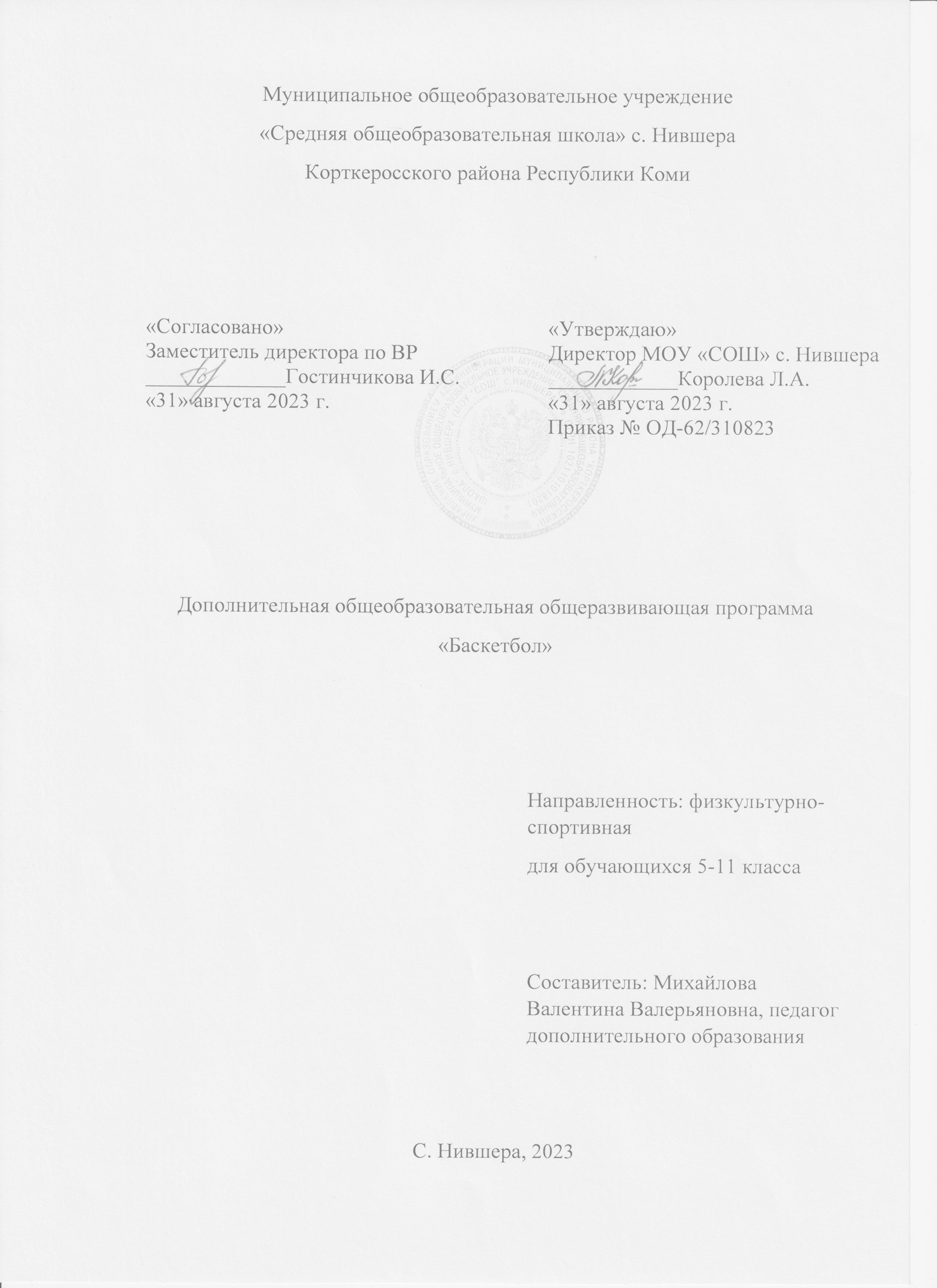 Пояснительная запискаПрограмма по баскетболу предназначена для спортивных секций общеобразовательных учреждений. Даннаяпрограмма является программой дополнительного образования, предназначенной для внеурочной формы дополнительных занятий по физическому воспитанию общеобразовательных учреждений. Рекомендуется применять в общеобразовательных учреждениях, где используется программа В.И. Ляха, А.А. Зданевича, вариативная часть: баскетбол.Место программы в образовательном процессеВ процессе изучения у учащихся формируется потребность в систематических занятиях физическими упражнениями, учащиеся приобщаются к здоровому образу жизни, приобретают привычку заниматься физическим трудом, умственная нагрузка компенсируется у них физической. Занятия спортом дисциплинируют, воспитывают чувство коллективизма, волю, целеустремленность, способствует поддержке при изучении общеобразовательных предметов, так как укрепляют здоровье. Программа органически вписывается в сложившуюся систему физического воспитания в общеобразовательных учреждениях. Благодаря этому ученики смогут более плодотворно учиться, меньше болеть. Ученики, успешноосвоившие программу, смогут участвовать в соревнованиях по баскетболу различного маштаба.            Обучение сложной технике игры основывается на приобретении на начальном этапе простейших умений обращения с мячом. Специально подобранные игровые упражнения создают неограниченные возможности для развития координационных способностей: ориентирование в пространстве, быстрота реакций и перестроение двигательных действий, точность дифференцирования, воспроизведение и оценивание пространных, силовых и временных параметров движений, способность к согласованию движений в целостные комбинации.Количество занятий-68 часов, при 2-ум  занятиям в неделю, продолжительностью 2 часа. Цели и задачиИгра в баскетбол направлена на всестороннее физическое развитие и способствует совершенствованию многих необходимых в жизни двигательных и морально-волевых качеств.Цель программы – углубленное изучение спортивной игры баскетбол.Основными задачами программы являются:- укрепление здоровья;- содействие правильному физическому развитию;- приобретение необходимых теоретических знаний;- овладение основными приемами техники и тактики игры;- воспитание воли, смелости, настойчивости, дисциплинированности, коллективизма, чувства дружбы;- привитие ученикам организаторских навыков;- повышение специальной, физической, тактической подготовки школьников по баскетболу;- подготовка учащихся к соревнованиям по баскетболу.Содержание программыМатериал программы дается в трех разделах: - основы знаний; -общая и специальная физическая подготовка; -техника и тактика игры.В разделе «Основы знаний» представлен материал по истории развития баскетбола, правила соревнований.В разделе «Общая и специальная физическая подготовка» даны упражнения, которые способствуют формированию общей культуры движений, подготавливают организм к физической деятельности, развивают определенные двигательные качества.В разделе «Техника и тактика игры» представлен материал, способствующий обучению техническим и тактическим приемам игры.В конце обучения по программе учащиеся должны знать правила игры и принимать участие в соревнованиях.Содержание самостоятельной работы включает в себя выполнение комплексов упражнений для повышения общей и специальной физической подготовки.Методы и формы обучения.                      Большие возможности для учебно-воспитательной работы заложены в принципе совместной деятельности учителя и ученика. Мои занятия строятся так, чтобы учащиеся сами находили нужное решение, опираясь на свой опыт, полученные знания и умения. Занятия по технической, тактической, общефизической подготовке проводятся в режиме учебно-тренировочных по 2 часа в неделю.  Теорию проходим в процессе учебно-тренировочных занятий, также выделяю и отдельные занятия по судейству, где подробно разбирается содержание правил игры, игровые ситуации, жесты судей.Словесные методы: создают у учащихся предварительные представления об изучаемом движении. Для этой цели я использую: объяснения, рассказ, замечание, команды указания.               Наглядные методы: применяются главным образом в виде показа упражнения, наглядных пособий, видеофильмов. Эти методы помогают создать у учеников конкретные представления об изучаемых действиях.             Практические методы:- метод упражнения;-  игровой;- соревновательный,- круговой тренировки.          Главным из них является метод упражнений, который предусматривает многократные повторения движений.         Разучивание упражнений осуществляется двумя методами:- в целом, - по частям.          Игровой и соревновательный метод  применяются после того, как у учащихся образовались некоторые навыки игры.          Метод круговой тренировки предусматривает выполнение заданий на специально подготовленных местах (станциях).   Упражнения подбираются с учётом технических и физических способностей занимающихся.          Формы обучения: индивидуальная, фронтальная, групповая.Материально-техническое обеспечение занятийЩиты с кольцами. Стойки для обводки. Гимнастическая стенка. Гимнастические скамейки. Гимнастические маты. Скакалки. Мячи набивные различной массы.Мячи баскетбольные.Насос ручной со штуцером.Учебный план1-ый год обучения (68 часов)2-ой год обучения(68 часов)3-ий год обучения(68 часов)ТЕМАТИКА ЗАНЯТИЙ:Первого  года  обучения.Основы знаний (4 часа).История возникновения баскетбола. Развитие баскетбола. Правила мини-баскетбола. Жесты судей.Техническая подготовка (24 часов)Овладение техникой передвижений, остановок, поворотов и стоек.Стойка игрока. Перемещение в стойке боком, спиной вперёд, лицом. Остановка двумя шагами и прыжком.Овладение техникой ведения мяча.Ведение мяча правой и левой рукой. Ведение мяча с разной высотой отскока. Ведение с изменением направления. Ведение с пассивным сопротивлением защитника.Овладение техникой ловли и передачи мяча.Ловля и передача мяча в парах, тройках на месте и в движении. Передача мяча одной рукой от плеча, двумя – от груди, с отскоком от пола. Передача мяча со сменой мест в движении. Передача мяча с пассивным сопротивлением защитника.Овладение техникой бросков мяча.Бросок мяча одной рукой от плеча с места и в движении. Бросок мяча после ведения два шага. Бросок мяча после ловли и ведения. Бросок  после  остановки. Бросок одной рукой от плеча со средней дистанции. Штрафной бросок.Освоение индивидуальных защитных действий.Вырывание и выбивание мяча. Защитные действия 1 X 1.Закрепление техники и развитие координационных способностей.Комбинации из освоенных элементов: ловля, передачи, ведение, бросок.Тактическая подготовка (24 часов).          Тактика свободного падения. Позиционное нападение (5:0) без смены мест. Позиционное нападение (5:0) со сменой мест. Нападение быстрым прорывом (1:0), (2:1). Взаимодействие двух игроков «Отдай мяч и выйди». Личная защита (1:1). Двухсторонняя игра по упрощённым правилам.Общефизическая подготовка (12часов).         Упражнения для развития физических  способностей: скоростных, силовых, выносливости, координационных, скоростно-силовых.Парные и групповые упражнения: с сопротивлением, перетягивание, переталкивание. Упражнения на гимнастических снарядах: висы подтягивание, размахивание, смешанные висы и упоры, обороты и соскоки.        Акробатические упражнения: кувырки вперёд, назад, в стороны, стойка на голове, стойка на руках.        Бег. Стартовые рывки с места.  Повторные рывки на максимальной скорости на отрезках до 15 м. Бег со сменой  направления по зрительному сигналу. Ускорения из различных исходных положений. Пробегание отрезков 40, 60 м. Кросс 500 – 2000 м.        Прыжки. Опорные и простые прыжки с мостика. Серийные прыжки с доставанием подвешенных  предметов. Прыжки в глубину с последующим выпрыгиванием вверх. Метание мячей в цель с места и в движении.    Подвижные игры: «Салки спиной к щиту», «Вызов номеров», «Слушай сигнал», «Круговая охота», «Бегуны», «Переправа», «Кто сильнее».Соревнования (4 часов).        Принять участие в соревнованиях.Второго года обучения.Теория(4 часа).Правила игры. Жесты судей.Техническая подготовка(24 часов).Овладение техникой передвижений, остановок, поворотов и стоек.Повороты без мяча и с мячом. Совершенствование стойки  игрока, перемещение в стойке боком, спиной вперёд, лицом. Совершенствование остановки двумя шагами и прыжком.Овладение техникой ведения мяча.Ведение мяча правой и левой рукой. Ведение мяча с разной высотой отскока. Ведение с изменением направления. Ведение с пассивным и активным сопротивлением защитника.Овладение техникой ловли и передачи мяча.Ловля и передача мяча в парах, тройках на месте и в движении. Передача мяча одной рукой от плеча, двумя – от груди, с отскоком от пола, двумя – от головы. Скрытые передачи. Передача  мяча со сменой мест, в движении. Передача мяча с пассивным и активным сопротивлением защитника.Овладение техникой бросков мяча.Бросок мяча одной рукой от плеча с места и в движении. Бросок мяча после ведения два шага. Бросок мяча после ловли и ведения.Бросок после остановки. Бросок одной рукой от плеча со средней дистанции в прыжке. Штрафной бросок. Бросок двумя руками снизу после ведения.Освоение индивидуальных защитных действий.Перехват мяча. Вырывание и выбивание мяча. Защитные действия (1:1), (1:2). Защитные  действия против игрока с мячом и без мяча.Закрепление техники и развитие координационных способностей.Комбинации из освоенных элементов: ловля, передача, ведение, бросок.Тактическая подготовка (24 часов).      Позиционное нападение (5:0) со сменой мест. Позиционное нападение в игровых взаимодействиях 2:2, 3:3, 4:4, 5:5. Нападение быстрым прорывом (1:0), (2:1), (3:2).  Взаимодействие двух игроков «Отдай мяч и выйди». Взаимодействие двух игроков в защите и нападение через заслон. Личная защита. Двусторонняя игра.Общефизическая подготовка (12 часов).       Упражнения для развития физических способностей: скоростных, силовых, выносливости, координации, скоростно-силовых.Лёгкоатлетические упражнения.Бег с ускорениями до 20 м. Низкий старт и стартовый разгон до 60 м. Повторный бег 2-3 X 20-30 м; 2-3 X 30-40 м. Бег 60 м с низкого старта, 100 м.  Эстафетный бег с этапами до 40 м. Бег спрепятствиям от 60 до 100 м (количество препятствий – от 4 до 10, в качестве препятствий используются набивные мячи, учебные барьеры, условные окопы). Прыжки в длину с места, тройной прыжок с места и с разбега (мальчики, юноши).Подвижные игры:«Гонка мячей», «Салки», «Невод», «Метко в цель», «Подвижная цель», «Эстафета с бегом», «Эстафета с прыжками», «Мяч  среднему», «Охотники и утки», «Перестрелка», «Перетягивание через черту», «Вызывай смену», «Эстафета футболистов», «Эстафета с прыжками чехардой», «Встречная эстафета с мячом», «Ловцы», «Борьба за мяч»,  «Мяч ловцу», «Перетягивание каната». Специальная физическая подготовка.             Упражнения для развития быстроты. По зрительному сигналу рывки с места с максимальной скоростью на отрезках 5, 10, 15……….30 м, с постоянным изменением исходных положений: стойка баскетболиста лицом, боком и спиной к стартовой линии; сидя, лёжа на спине,  на живите в различных положениях  к стартовой линии;  то же,  но перемещение приставным шагом. Стартовые рывки с мячом, в соревнованиях с партнёром, вдогонку за партнером, вдогонку за летящим мячом, в соревнованиях с партнёром за овладение мячом.         Бег с остановками и резким изменением направления. Челночный бег на 5, 8, 10 м (с общим пробеганием  за одну попытку 25 – 35 м) Челночный бег, отрезки пробегаются лицом, спиной вперёд, правым, левым боком, приставными шагами. То же, с набивными мячами в руках (массой от 3 до 6 кг), с поясом – отягощением или в куртке с весом. Бег с изменением скорости и способа передвижения в зависимости от зрительного сигнала.   Бег в колонну по одному – по постоянно меняющемуся зрительному сигналу  выполняется определённое задание: ускорение, остановка, изменение направления и способа передвижения, поворот на 360 0 прыжком вверх, имитация передачи и т. д.  То же, но занимающиеся передвигаются  в парах, тройках от лицевой до  лицевой линий.Упражнения для воспитания скоростно-силовых качеств.Одиночные и серийные прыжки, толчком одной и двух ног (правая, левая), с доставанием одной и двумя руками подвешенных предметов (сетки, щита, кольца). Выпрыгивание из исходного положения, стоя толчковой ногой на опоре 50 – 60 см, как без  отягощения, так и с различными отягощениями (10 – 20 кг).  Спрыгивание с возвышения 40 – 60 см с последующим прыжком через планку (прыжки в глубину с последующим выпрыгиванием вверх), установленную в доступном месте, то же но с разбега 7 шагов. Подпрыгивание на месте в яме с песком как на одной, так и на двух ногах, по 5 – 8 отталкиваний в серии. Прыжки по наклонной плоскости выполняются на двух, одной ноге (правая, левая) под гору и с горы, отталкивание максимально быстрое. Прыжки по ступенькам с максимальной скоростью. Разнообразные прыжки со скакалкой. Прыжки через барьер толчком одной и двух ног. Выпрыгивание на гимнастические маты (с постепенным увеличением высоты). Прыжки с места вперёд-вверх, назад-вверх, вправо-вверх, влево-вверх, отталкиваясь одной и двумя ногами, то же, но с преодолением препятствия.Упражнения с отягощениями.Упражнения с набивными мячами (2-5 кг); передачи различными способами одной и двумя руками с места и в прыжке (20-50 раз). Ходьба в полуприседе с набивными мячами. (50 -100 м).Соревнования (4 часов)Принять участие в соревнованиях.Третьего  года обучения.Теория(4 часов).Правила игры. Жесты судей. Участие в судействе соревнований.Техническая подготовка (24 часов)Овладение техникой передвижений, остановок, поворотов и стоек.Совершенствование поворотов без мяча и с мячом. Совершенствование стойки игрока, перемещение в стойке боком, спиной вперёд, лицом. Совершенствование  остановки  двумя шагами и прыжком.Совершенствование техники ведения мяча.Ведение мяча правой и левой рукой. Ведение мяча с разной высотой отскока. Ведение с изменением  направления. Ведение с активным сопротивлением защитника. Овладение техникой ловли и передачи мяча.Ловля и передача мяча в парах, тройках на месте и в движении. Ловля высоколетящих мячей. Ловля мяча после отскока от щита. Передача мяча одной рукой от плеча, двумя - от груди, с отскоком от пола, двумя – от головы. Скрытые передачи. Передача мяча со сменой мест в движении. Передача мяча с активным сопротивлением защитника.Овладение техникой бросков мяча.         Бросок мяча одной рукой от плеча с места и движении. Бросок мяча после ведения два шага. Бросок мяча после ловли и ведения.         Бросок после остановки. Бросок одной рукой от плеча со средней и дальней дистанции в прыжке. Штрафной бросок. Бросок двумя руками снизу  после ведения. Добивание мяча после отскока от мяча. Бросок полукрюком, крюком.Закрепление техники и развитие координационных способностей.Комбинации из освоенных элементов: ловля, передача, ведение, бросок.Тактическая подготовка (24 часов).    Позиционное нападение в игровых взаимодействиях 2:2, 3:3, 4:4, 5:5.  Нападение быстрым прорывом (1:0), (2:1), (3:2). Взаимодействие двух игроков «Отдай мяч и выйди». Взаимодействие двух игроков в защите и нападение через заслон.  Позиционная игра против зонной защиты. Двусторонняя игра.Освоение индивидуальных и командных защитных действий.Перехват мяча. Вырывание и выбивание мяча. Защитные действия (1:1), (1:2). Защитные действия против игрока с мячом и без мяча. Борьба за отскок от щита. Зонная защита 3:2, 2:3. Общефизическая подготовка (12 часов).       Упражнения для развития физических способностей: скоростных, силовых, выносливости, координационных, скоростно-силовых. То же, что и во второй год обучения.Соревнования (4 часов).Принять участие в школьных и районных  соревнованиях.Дополнительные обобщающие материалы.Литература для учителя:«Комплексная программа физического воспитания учащихся» В.И. лях (руководитель) М; «Просвещение» 2011 год.Журнал «Спорт в школе» 2006 г.Газета «Спорт в школе» 2006-10 года.Ковалько, В. И. Индивидуальная тренировка / В.И. Ковалько – М.: Советский спорт, 1960.Коузи, Б. Баскетбол. Концепции и анализ / Б. Коузи, Ф. Пауэр. – М.: ФиС, 1975.Кузнецов, В.С. Упражнения и игры с мячами / В.С. Кузнецов, Г.А. Колодницкий. -  М.: Изд-во НЦ ЭНАС, 2002.Литература  для  учащихся: Лях В.И. Физическая культура: учебник для учащихся 8 – 9 классов общеобразовательных учреждений / В.И. Лях, А.А. Зданевич: под общей     редакцией В.И.Ляха. – М.: Просвещение, 2014. – 207 с. Физическая культура: 5-7 классы: учебник для общеобразовательных организаций – (М.Я. Виленский, И.М. Туревский, Т.Ю. Торочкова и др.) под редакцией М.Я. Виленского. – 2-е изд. – М.: Просвещение, 2013. – 239 с. Ожидаемый результатВ конце изучения программы занимающиеся получат необходимый минимум знаний для физического самосовершенствования, знание правил игры, навыки простейшего судейства. Научаться играть в баскетбол. Будут сформированы коммуникативные способности, то есть умение играть в команде.Система формы контроля уровня достижений учащихся и критерии оценки    Умение и навыки проверяются во время участия учащихся в межшкольных и районных  соревнованиях, в организации и проведении судейства внутришкольных соревнований. Подведение итогов по технической и общефизической подготовке проводится 2 раза в год (декабрь, май), учащиеся выполняют контрольные нормативы.Система диагностики – тестирование физических и технических качеств:Нормативы технической подготовки. 1-й год обученияНормативы технической подготовки. 2-й год обученияНормативы технической подготовки. 3-й год обученияШтрафные броски: выполняются последовательно по 2 броска в каждое кольцо. После первого броска мяч подаёт игроку его партнёр, после второго броска игрок сам подбирает мяч, ведёт его к противоположному кольцу и там выполняет 2 броска в той же последовательности. Упражнение выполняется 5 минут (20 бросков).Броски с дистанции: выполняются последовательно от десяти равноудалённых точек, по 2 броска с каждой точки. Точки располагаются симметрично по обе стороны защиты на линии, параллельно лицевой, а также проходят через проекцию центра кольца и по линиям под углами 450 и 900 к щиту. Считается число попаданий.Скоростная техника. При выполнении обводки 3-секундной зоны игроку необходимо обязательно попасть в кольцо; если мяч не попал в кольцо, следует выполнить дополнительные броски до тех пор, пока он не попадёт в кольцо. Секундомер останавливается после того, как игрок выполнит упражнения в обратную сторону (левой рукой) и мяч попадёт в кольцо. При выполнении ведения следует соблюдать правила игры.Передача мяча в стену на скорость. Встать на расстоянии 2- 3 метра от  стены лицом к ней и выполнять передачи мяча двумя руками от груди в стену в течение 20 секунд, стараясь сделать как можно больше передач.Общефизическая подготовкаНормативы технической подготовки. 1-й год обученияНормативы технической подготовки. 2-й год обученияНормативы технической подготовки. 3-й год обучения       Норматив «челночный бег» проводится на баскетбольной площадке. Старт и финиш – с лицевой линии. Спортсмен бежит до линии штрафного броска и возвращается обратно; затем он бежит до центральной линии и возвращается до линии штрафного броска; далее бежит до противоположной линии штрафного броска и возвращается к месту старта.Проверка знаний правил судейства осуществляется путём привлечения учащихся к судейству внутришкольных соревнований в качестве судей  в поле (3-й год обучения), судей на  протоколе (2-й год обучения).Участие в соревнованиях. Учащиеся принимают участие не менее чем в двух соревнованиях в год и проводят не менее 5-6 матчевых встреч.   2023-2024 учебный годРабочий план спортивной секции баскетбола.1-й год обучения2024 – 2025 учебный годРабочий план спортивной секции баскетбола.2-й год обучения2021 – 2022 учебный годРабочий план спортивной секции баскетбола.3-й год обучения№п/пСодержаниеКоличествочасов1Основы знаний42Специальная подготовка техническая243Специальная подготовка тактическая244О Ф П125Соревнования4№п/пСодержаниеКоличествочасов1Основы знаний22Специальная подготовка техническая243Специальная подготовка тактическая244О Ф П125Соревнования4№п/пСодержаниеКоличествочасов1Основы знаний42Специальная подготовка техническая243Специальная подготовка тактическая244О Ф П125Соревнования4ОценкаШтрафныеброскиБроски с дистанции Скоростная техникаПередачимяча в стенуна скорость5109201848723163752512ОценкаШтрафныеброскиБроски с дистанции Скоростная техникаПередачимяча в стенуна скорость512111724410919223972116ОценкаШтрафныеброскиБроски с дистанции Скоростная техникаПередачимяча в стенуна скорость51513132841311152631191722ОценкаПрыжок в длину с местаЧелночный бег66,4 м Бег 30 мБег1000 м51906.24.94.10.041806.55.24.20.031706.75.44.30.0ОценкаПрыжок в длину с местаЧелночный бег66,4 м Бег 30 мБег1000 м52205.74.53.50.042106.04.74.00.032006.25.04.20.0ОценкаПрыжок в длину с местаЧелночный бег66,4 м Бег 30 мБег1000 м52405.04.23.20.042305.24.53.30.032205.54.83.40.0№Наименование раздела программы Тема занятияКол-во часовЭлементы содержанияТребования к уровню подготовленности обучающихся1ТеорияИстория баскетбола. Правило  поведения на занятиях секции.2История возникновения баскетбола. Развитие баскетбола. Правило игры в мини-баскетбол.Знать историю баскетбола, знать правило игры в баскетбол.2Техническая подготовка.Техника передвижений, ведения, передач, бросков.6Стойка игрока. Перемещение в стойке боком, лицом. Ведение мяча правой и левой рукой на месте. Ловля и передача мяча в парах на месте. Бросок мяча одной рукой от плеча с места. Подвижные игры. Уметь выполнять технические приёмы.Остановка двумя шагами и прыжком. Ведение мяча с разной высотой отскока. Ловля и передача мяча в парах, тройках на месте, в движении. Бросок одной рукой от плеча с места и в движении. Подвижные игры.Уметь выполнять технические приёмы.3ОФПРазвитие двигательных качеств.4Пробегание отрезков 40, 60, 100, 200 м. Кросс 1000 м.Уметь выполнять беговые упражнения.3ОФПРазвитие двигательных качеств.Стартовые рывки с места. Повторные рывки на максимальной скорости на отрезках до 20 метров. Ускорение  из  различных исходных положений. Пробегание отрезков: 40,60,100, 200 м. Кросс 1000 м.  Уметь выполнять беговые упражнения. 4Тактическая подготовка.Тактика нападения4Тактика свободного нападения. Позиционное нападения(5:0) без смены мест.Умение выполнять тактические действия.Тактика свободного нападения. Позиционное нападения(5:0) без смены мест. Нападение через заслон.Умение выполнять тактические действия. 5Техническая подготовка.Техника передвижений, ведение, передач, бросков.4Остановка двумя шагами и прыжком. Ведение мяча с разной высотой отскока. Передача мяча одной рукой от плеча, двумя руками от груди, с отскоком от пола в парах на месте. Бросок мяча после ведения два шага. Подвижные игры. Уметь выполнять технические приёмы. Ведения мяча с изменением направления. Передача мяча одной рукой от плеча, двумя руками от груди, с отскоком от пола в тройках. Бросок мяча после ведения два шага. Подвижные игры. Игра в мини-баскетбол.Уметь выполнять технические приёмы. 6Тактическая подготовка. Тактика нападения 4Тактика свободного нападения. Позиционное нападение (5:0) со сменой мест.Умение выполнять тактические действия. 6Тактическая подготовка. Тактика нападения Ведение и передача мяча в движении с пассивным сопротивлением. Бросок одной рукой от плеча в движении и со средней дистанции. Игра в мини-баскетбол. Умение выполнять тактические действия. 7ОФПРазвитие двигательных качеств.2Опорные и простые прыжки с мостика или трамплина. Метание  мячей в движущуюся цель с места и в движении. Серийные прыжки с доставанием подвешенныхпредметов. Прыжки в глубину с последующим выпрыгиванием вверх.Уметь выполнять прыжковые упражнения. 8Теория.Правило соревнования.2Жесты судей.Знать правило игры.9Тактическая подготовкаТактика нападения5Тактика свободного нападения. Позиционное нападения (5:0) со сменой мест.Умение выполнять тактические действия.Нападение быстрым прорывом (1:0), (2:1). Взаимодействие двух игроков «Отдай мяч и выйди». Умение выполнять тактические действия. Нападение быстрым прорывом (1:0), (2:1). Взаимодействие двух игроков «Отдай мяч и выйди». 10ОФПРазвитие двигательных качеств.4Изучение. Стартовые рывки с места. Повторные рывки на максимальной скорости на отрезках до 15 м. Ускорение из различных положений.Уметь выполнять беговые упражнения.Совершенствование. Стартовые рывки с места. Повторные рывки на максимальной скорости на отрезках до 15 м. Ускорение из различных положений. Уметь выполнять беговые упражнения. 11Тактическая подготовкаТактика нападения4Тактика свободного нападения. Позиционное нападения (5:0) со сменой мест. Уметь выполнять технико-тактические действия в игре.Ведение пассивным сопротивлением. Передача мяча со сменой мест, в  движении с сопротивлением. Бросок одной рукой от плеча в движении. Игра в мини-баскетбол.Уметь выполнять тактические действия.Изучение. Передача мяча в движении с пассивным сопротивлением. Бросок одной рукой от плеча со средней дистанции. Игра.Уметь выполнять тактические действия. 12Техническая подготовкаТехника передвижений, ведение, передач, бросков.5Изучение. Бросок одной рукой от плеча со средней дистанции. Штрафной бросок. Вырывание и выбивание мяча. Игра в мини-баскетбол. Уметь выполнять технические приёмы.Изучение. Защитные действия. 1*1. Передача и ведение мяча с пассивным сопротивлением защитника. Игра в баскетбол.Уметь выполнять технические приёмы. Сочетание приёмов: ведение- передача – бросок в движении. Обманные движения. Штрафной бросок. Уметь выполнять технические приёмы. 13Тактическая подготовкаУчастие в соревнованиях5Игра. Совершенствование тактических и технических приёмов в соревнованиях.Уметь выполнять тактические действия в игре.Игра. Совершенствование тактических и технических приёмов в соревнованиях. Уметь выполнять тактические действия в игре. Игра. Совершенствование тактических и технических приёмов в соревнованиях. Уметь выполнять тактические действия в игре. Игра. Совершенствование тактических и технических приёмов в соревнованиях.Уметь выполнять тактические действия в игре. 14ОФПРазвитие двигательных качеств2Опорные и простые прыжки. Серийные прыжки с доставанием. Челночный бег. Подвижные игры.Уметь выполнять прыжковые упражнения.15Тактическая подготовкаТактика защиты4Защитные действия (1:1), (1:2). Защитные действия против игрока с мячом. Подстраховка.Уметь выполнять тактические действия. Совершенствование. Защитные действия (1:1), (1:2). Защитные действия против игрока с мячом. Подстраховка.Уметь выполнять тактические действия.Защитные действия. (1:1), (1:2). Защитные действия против игрока с мячом и без мяча. Командные защитные действия.Уметь выполнять тактические действия. 16Техническая подготовкаТехника передвижений, ведение, передач, бросков.3Ловля и передача мяча в парах, тройках на месте. Бросок мяча после ведения два шага. Бросок после остановки. Учебная игра.Уметь выполнять тактические действия.Ловля и передача мяча в парах, тройках в движении. Бросок мяча после ловли и ведения. Бросок одной рукой от плеча со средней дистанции. Учебная игра. Уметь выполнять тактические действия.Ловля и передача мяча в парах, тройках в движении. Бросок мяча после ловли и ведения. Бросок одной рукой от плеча со средней дистанции. Учебная игра.Уметь выполнять тактические действия. 17Тактическая подготовкаТактика защиты4Защитные действия (1:1), (1:2). Командные защитные действия. Персональная опека игрока.Уметь выполнять тактические действия.Защитные действия (1:1), (1:2). Командные защитные действия. Персональная опека игрока. Уметь выполнять тактические действия. 18ОФПРазвитие двигательных качеств.2Приём контрольных нормативов по ОФП. Выполнять контрольные нормативы.№Наименование раздела программы Тема занятияКол-во часовЭлементы содержанияТребования к уровню подготовленности обучающихся1ТеорияИстория баскетбола. Правило  поведения на занятиях секции.2. Развитие баскетбола. Правило игры в баскетбол.Знать историю баскетбола, знать правило игры в баскетбол.2Техническая подготовка.Техника передвижений, ведения, передач, бросков.6Стойка игрока. Перемещение в стойке боком, лицом. Ведение мяча правой и левой рукой на месте. Ловля и передача мяча в парах на месте. Бросок мяча одной рукой от плеча с места. Подвижные игры. Уметь выполнять технические приёмы.Остановка двумя шагами и прыжком. Ведение мяча с разной высотой отскока. Ловля и передача мяча в парах, тройках на месте, в движении. Бросок одной рукой от плеча с места и в движении. Подвижные игры.Уметь выполнять технические приёмы.3ОФПРазвитие двигательных качеств.4Пробегание отрезков 40, 60, 100, 200 м. Кросс 1000 м.Уметь выполнять беговые упражнения.3ОФПРазвитие двигательных качеств.Стартовые рывки с места. Повторные рывки на максимальной скорости на отрезках до 20 метров. Ускорение  из  различных исходных положений. Пробегание отрезков: 40,60,100, 200 м. Кросс 1000 м.  Уметь выполнять беговые упражнения. 4Тактическая подготовка.Тактика нападения4Тактика свободного нападения. Позиционное нападения(5:0) без смены мест.Умение выполнять тактические действия.Тактика свободного нападения. Позиционное нападения(5:0) без смены мест. Нападение через заслон.Умение выполнять тактические действия. 5Техническая подготовка.Техника передвижений, ведение, передач, бросков.6Остановка двумя шагами и прыжком. Ведение мяча с разной высотой отскока. Передача мяча одной рукой от плеча, двумя руками от груди, с отскоком от пола в парах на месте. Бросок мяча после ведения два шага. Подвижные игры. Уметь выполнять технические приёмы. 5Техническая подготовка.Техника передвижений, ведение, передач, бросков.Ведения мяча с изменением направления. Передача мяча одной рукой от плеча, двумя руками от груди, с отскоком от пола в тройках. Бросок мяча после ведения два шага. Подвижные игры. Игра в мини-баскетбол.Уметь выполнять технические приёмы. 5Техническая подготовка.Техника передвижений, ведение, передач, бросков.Перемещение в стойке боком спиной вперёд. Ведение мяча правой и левой рукой в движении. Ловля и передача мяча в парах в движении. Бросок мяча одной рукой от плеча в движении. Подвижные игры.Уметь выполнять технические приёмы6Тактическая подготовка. Тактика нападения 4Тактика свободного нападения. Позиционное нападение (5:0) со сменой мест.Умение выполнять тактические действия. 6Тактическая подготовка. Тактика нападения Ведение и передача мяча в движении с пассивным сопротивлением. Бросок одной рукой от плеча в движении и со средней дистанции. Игра в мини-баскетбол. Умение выполнять тактические действия. 7ОФПРазвитие двигательных качеств.3Опорные и простые прыжки с мостика или трамплина. Метание  мячей в движущуюся цель с места и в движении. Серийные прыжки с доставанием подвешенныхпредметов. Прыжки в глубину с последующим выпрыгиванием вверх.Уметь выполнять прыжковые упражнения. 8Теория.Правило соревнования.2Жесты судей.Знать правило игры.9Тактическая подготовкаТактика нападения4Тактика свободного нападения. Позиционное нападения (5:0) со сменой мест.Умение выполнять тактические действия.Нападение быстрым прорывом (1:0), (2:1). Взаимодействие двух игроков «Отдай мяч и выйди». Умение выполнять тактические действия. Нападение быстрым прорывом (1:0), (2:1). Взаимодействие двух игроков «Отдай мяч и выйди». 10ОФПРазвитие двигательных качеств.3Изучение. Стартовые рывки с места. Повторные рывки на максимальной скорости на отрезках до 15 м. Ускорение из различных положений.Уметь выполнять беговые упражнения.Совершенствование. Стартовые рывки с места. Повторные рывки на максимальной скорости на отрезках до 15 м. Ускорение из различных положений. Бег со сменой  направления по зрительному сигналу.Уметь выполнять беговые упражнения. 11Тактическая подготовкаТактика нападения4Тактика свободного нападения. Позиционное нападения (5:0) со сменой мест. Уметь выполнять технико-тактические действия в игре.Ведение пассивным сопротивлением. Передача мяча со сменой мест, в  движении с сопротивлением. Бросок одной рукой от плеча в движении. Игра в мини-баскетбол.Уметь выполнять тактические действия.Изучение. Передача мяча в движении с пассивным сопротивлением. Бросок одной рукой от плеча со средней дистанции. Игра.Уметь выполнять тактические действия. 12Техническая подготовкаТехника передвижений, ведение, передач, бросков.6Изучение. Бросок одной рукой от плеча со средней дистанции. Штрафной бросок. Вырывание и выбивание мяча. Игра в мини-баскетбол. Уметь выполнять технические приёмы.Изучение. Защитные действия. 1*1. Передача и ведение мяча с пассивным сопротивлением защитника. Игра в баскетбол.Уметь выполнять технические приёмы. Сочетание приёмов: ведение- передача – бросок в движении. Обманные движения. Штрафной бросок. Игра в баскетболУметь выполнять технические приёмы. 13Тактическая подготовкаУчастие в соревнованиях3Игра. Совершенствование тактических и технических приёмов в соревнованиях.Уметь выполнять тактические действия в игре.Игра. Совершенствование тактических и технических приёмов в соревнованиях. Уметь выполнять тактические действия в игре. Игра. Совершенствование тактических и технических приёмов в соревнованиях. Уметь выполнять тактические действия в игре. Игра. Совершенствование тактических и технических приёмов в соревнованиях.Уметь выполнять тактические действия в игре. 14ОФПРазвитие двигательных качеств4Опорные и простые прыжки. Серийные прыжки с доставанием. Челночный бег. Подвижные игры.Уметь выполнять прыжковые упражнения.15Тактическая подготовкаТактика защиты3Защитные действия (1:1), (1:2). Защитные действия против игрока с мячом. Подстраховка.Уметь выполнять тактические действия. Совершенствование. Защитные действия (1:1), (1:2). Защитные действия против игрока с мячом. Подстраховка.Уметь выполнять тактические действия.Защитные действия. (1:1), (1:2). Защитные действия против игрока с мячом и без мяча. Командные защитные действия.Уметь выполнять тактические действия. 16Техническая подготовкаТехника передвижений, ведение, передач, бросков.6Ловля и передача мяча в парах, тройках на месте. Бросок мяча после ведения два шага. Бросок после остановки. Учебная игра.Уметь выполнять тактические действия.Ловля и передача мяча в парах, тройках в движении. Бросок мяча после ловли и ведения. Бросок одной рукой от плеча со средней дистанции. Учебная игра. Уметь выполнять тактические действия.Ловля и передача мяча в парах, тройках в движении. Бросок мяча после ловли и ведения. Бросок одной рукой от плеча со средней дистанции. Учебная игра.Уметь выполнять тактические действия. 17Тактическая подготовкаТактика защиты3Защитные действия (1:1), (1:2). Командные защитные действия. Персональная опека игрока.Уметь выполнять тактические действия.Защитные действия (1:1), (1:2). Командные защитные действия. Персональная опека игрока. Уметь выполнять тактические действия. 18ОФПРазвитие двигательных качеств.3Приём контрольных нормативов по ОФП. Выполнять контрольные нормативы.№Наименование раздела программы Тема занятияКол-во часовЭлементы содержанияТребования к уровню подготовленности обучающихся1ТеорияИстория баскетбола. Правило  поведения на занятиях секции.3История возникновения баскетбола. Развитие баскетбола. Правило игры в мини-баскетбол.Знать историю баскетбола, знать правило игры в баскетбол.2Техническая подготовка.Техника передвижений, ведения, передач, бросков.6Стойка игрока. Перемещение в стойке боком, лицом. Ведение мяча правой и левой рукой на месте. Ловля и передача мяча в парах на месте. Бросок мяча одной рукой от плеча с места. Подвижные игры. Уметь выполнять технические приёмы.Остановка двумя шагами и прыжком. Ведение мяча с разной высотой отскока. Ловля и передача мяча в парах, тройках на месте, в движении. Бросок одной рукой от плеча с места и в движении. Подвижные игры.Уметь выполнять технические приёмы.3ОФПРазвитие двигательных качеств.3Пробегание отрезков 40, 60, 100, 200 м. Кросс 1000 м.Уметь выполнять беговые упражнения.3ОФПРазвитие двигательных качеств.Стартовые рывки с места. Повторные рывки на максимальной скорости на отрезках до 20 метров. Ускорение  из  различных исходных положений. Пробегание отрезков: 40,60,100, 200 м. Кросс 1000 м.  Уметь выполнять беговые упражнения. 4Тактическая подготовка.Тактика нападения3Тактика свободного нападения. Позиционное нападения(5:0) без смены мест.Умение выполнять тактические действия.Тактика свободного нападения. Позиционное нападения(5:0) без смены мест. Нападение через заслон.Умение выполнять тактические действия. 5Техническая подготовка.Техника передвижений, ведение, передач, бросков.6Остановка двумя шагами и прыжком. Ведение мяча с разной высотой отскока. Передача мяча одной рукой от плеча, двумя руками от груди, с отскоком от пола в парах на месте. Бросок мяча после ведения два шага. Подвижные игры. Уметь выполнять технические приёмы. Ведения мяча с изменением направления. Передача мяча одной рукой от плеча, двумя руками от груди, с отскоком от пола в тройках. Бросок мяча после ведения два шага. Подвижные игры. Игра в мини-баскетбол.Уметь выполнять технические приёмы. 6Тактическая подготовка. Тактика нападения 3Тактика свободного нападения. Позиционное нападение (5:0) со сменой мест.Умение выполнять тактические действия. 6Тактическая подготовка. Тактика нападения Ведение и передача мяча в движении с пассивным сопротивлением. Бросок одной рукой от плеча в движении и со средней дистанции. Игра в мини-баскетбол. Умение выполнять тактические действия. 7ОФПРазвитие двигательных качеств.2Опорные и простые прыжки с мостика или трамплина. Метание  мячей в движущуюся цель с места и в движении. Серийные прыжки с доставанием подвешенныхпредметов. Прыжки в глубину с последующим выпрыгиванием вверх.Уметь выполнять прыжковые упражнения. 8Теория.Правило соревнования.2Жесты судей.Знать правило игры.9Тактическая подготовкаТактика нападения3Тактика свободного нападения. Позиционное нападения (5:0) со сменой мест.Умение выполнять тактические действия.Нападение быстрым прорывом (1:0), (2:1). Взаимодействие двух игроков «Отдай мяч и выйди». Умение выполнять тактические действия. Нападение быстрым прорывом (1:0), (2:1). Взаимодействие двух игроков «Отдай мяч и выйди». 10ОФПРазвитие двигательных качеств.2Изучение. Стартовые рывки с места. Повторные рывки на максимальной скорости на отрезках до 15 м. Ускорение из различных положений.Уметь выполнять беговые упражнения.Совершенствование. Стартовые рывки с места. Повторные рывки на максимальной скорости на отрезках до 15 м. Ускорение из различных положений. Уметь выполнять беговые упражнения. 11Тактическая подготовкаТактика нападения3Тактика свободного нападения. Позиционное нападения (5:0) со сменой мест. Уметь выполнять технико-тактические действия в игре.Ведение пассивным сопротивлением. Передача мяча со сменой мест, в  движении с сопротивлением. Бросок одной рукой от плеча в движении. Игра в мини-баскетбол.Уметь выполнять тактические действия.Изучение. Передача мяча в движении с пассивным сопротивлением. Бросок одной рукой от плеча со средней дистанции. Игра.Уметь выполнять тактические действия. 12Техническая подготовкаТехника передвижений, ведение, передач, бросков.6Изучение. Бросок одной рукой от плеча со средней дистанции. Штрафной бросок. Вырывание и выбивание мяча. Игра в мини-баскетбол. Уметь выполнять технические приёмы.Изучение. Защитные действия. 1*1. Передача и ведение мяча с пассивным сопротивлением защитника. Игра в баскетбол.Уметь выполнять технические приёмы. Сочетание приёмов: ведение- передача – бросок в движении. Обманные движения. Штрафной бросок. Уметь выполнять технические приёмы. 13Тактическая подготовкаУчастие в соревнованиях3Игра. Совершенствование тактических и технических приёмов в соревнованиях.Уметь выполнять тактические действия в игре.Игра. Совершенствование тактических и технических приёмов в соревнованиях. Уметь выполнять тактические действия в игре. Игра. Совершенствование тактических и технических приёмов в соревнованиях. Уметь выполнять тактические действия в игре. Игра. Совершенствование тактических и технических приёмов в соревнованиях.Уметь выполнять тактические действия в игре. 14ОФПРазвитие двигательных качеств2Опорные и простые прыжки. Серийные прыжки с доставанием. Челночный бег. Подвижные игры.Уметь выполнять прыжковые упражнения.15Тактическая подготовкаТактика защиты3Защитные действия (1:1), (1:2). Защитные действия против игрока с мячом. Подстраховка.Уметь выполнять тактические действия. Совершенствование. Защитные действия (1:1), (1:2). Защитные действия против игрока с мячом. Подстраховка.Уметь выполнять тактические действия.Защитные действия. (1:1), (1:2). Защитные действия против игрока с мячом и без мяча. Командные защитные действия.Уметь выполнять тактические действия. 16Техническая подготовкаТехника передвижений, ведение, передач, бросков.6Ловля и передача мяча в парах, тройках на месте. Бросок мяча после ведения два шага. Бросок после остановки. Учебная игра.Уметь выполнять тактические действия.Ловля и передача мяча в парах, тройках в движении. Бросок мяча после ловли и ведения. Бросок одной рукой от плеча со средней дистанции. Учебная игра. Уметь выполнять тактические действия.Ловля и передача мяча в парах, тройках в движении. Бросок мяча после ловли и ведения. Бросок одной рукой от плеча со средней дистанции. Учебная игра.Уметь выполнять тактические действия. 17Тактическая подготовкаТактика защиты2Защитные действия (1:1), (1:2). Командные защитные действия. Персональная опека игрока.Уметь выполнять тактические действия.Защитные действия (1:1), (1:2). Командные защитные действия. Персональная опека игрока. Уметь выполнять тактические действия. 18ОФПРазвитие двигательных качеств.3Приём контрольных нормативов по ОФП. Выполнять контрольные нормативы.